Supplementary InformationSupplementary TablesSupplementary Table 1.  СytB gene sequences used for the phylogenetic analysis of the Numenius speciesSupplementary Table 2. Mitogenome sequences (CDS) used for the phylogenetic analysis of the Scolopacidae speciesSupplementary Table 3. Estimates of Evolutionary Divergence between Scolopacidae species. The number of base substitutions per site from between CDS sequences are shown. Analyses were conducted using the Maximum Composite Likelihood model Supplementaty FiguresSupplementary Figure 1. The reads length distribution for museum specimen of Numenius tenuirostris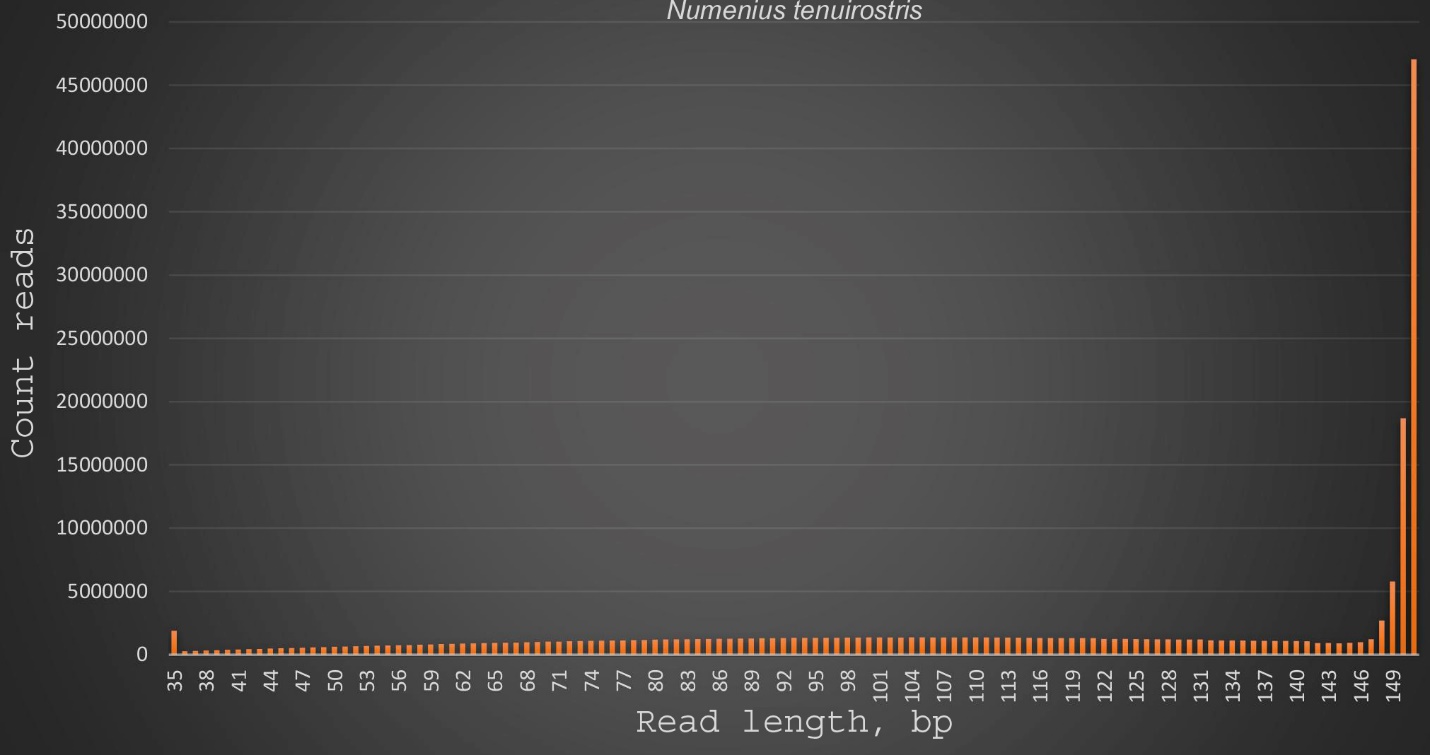 Supplementary Figure 2. Neighbour-Joining phylogenetic tree reconstruction of the Numenius species, including the presumably extinct slender-billed curlew based on nucleotide variability of cytB gene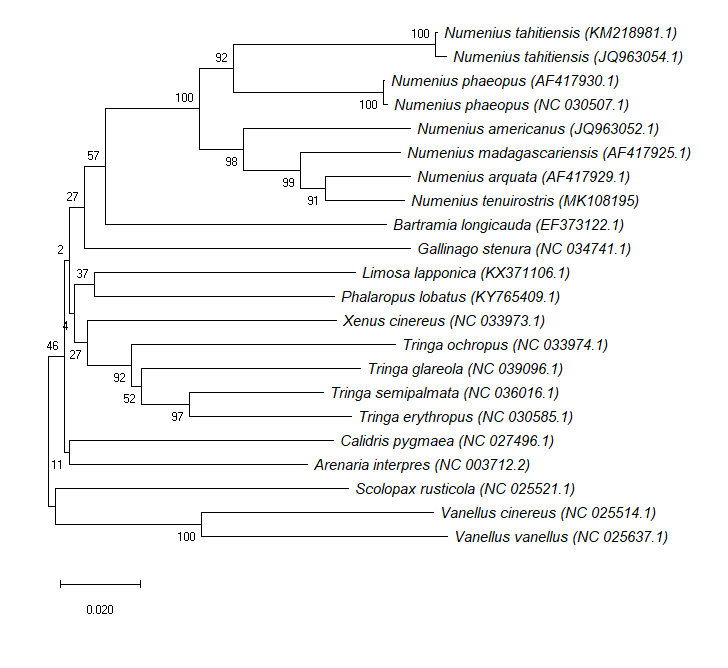 Supplementary Figure 3. Maximum likelihood phylogenetic tree reconstruction of the Numenius species, including the presumably extinct slender-billed curlew based on nucleotide variability of cytB gene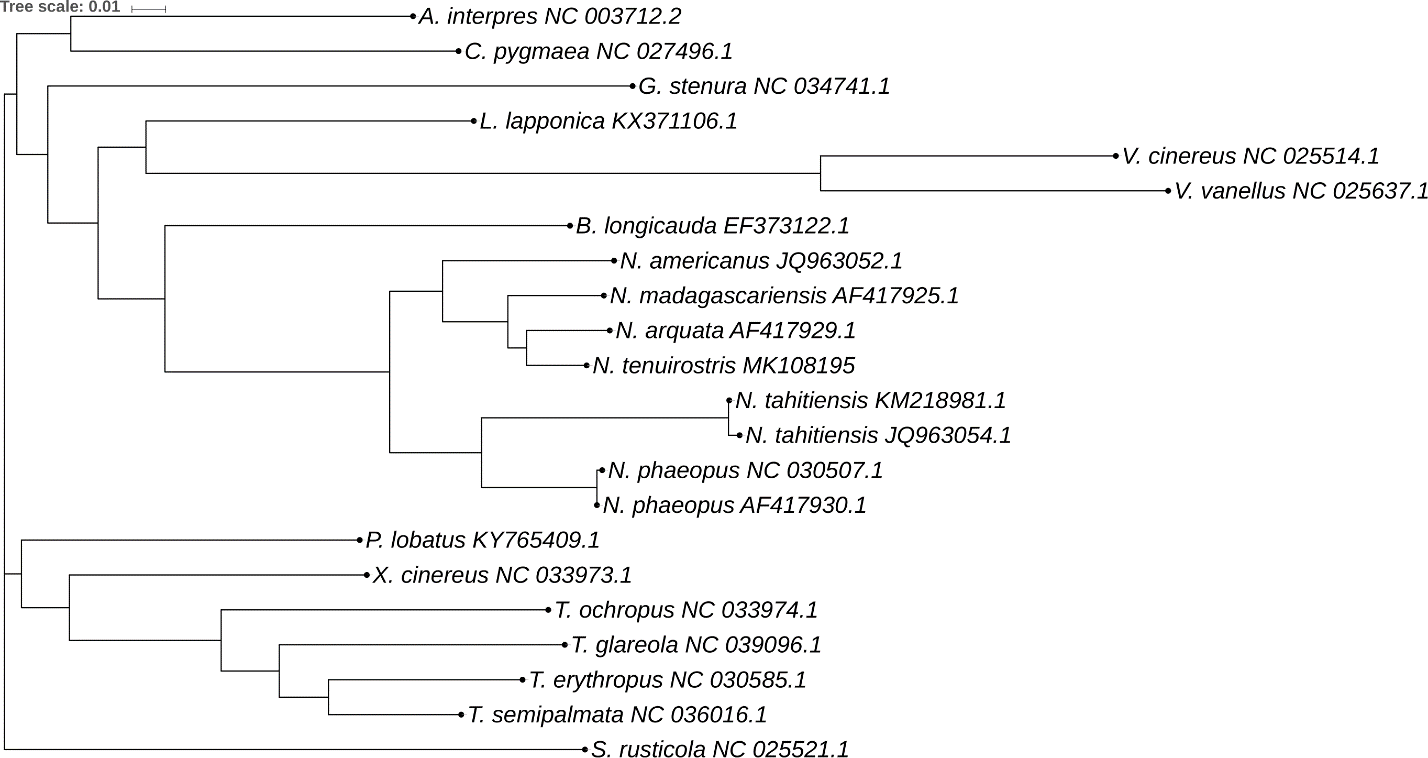 Supplementary Figure 4. Neighbour-Joining phylogenetic tree reconstruction of the Scolopacidae species, including the presumably extinct slender-billed curlew based on their CDS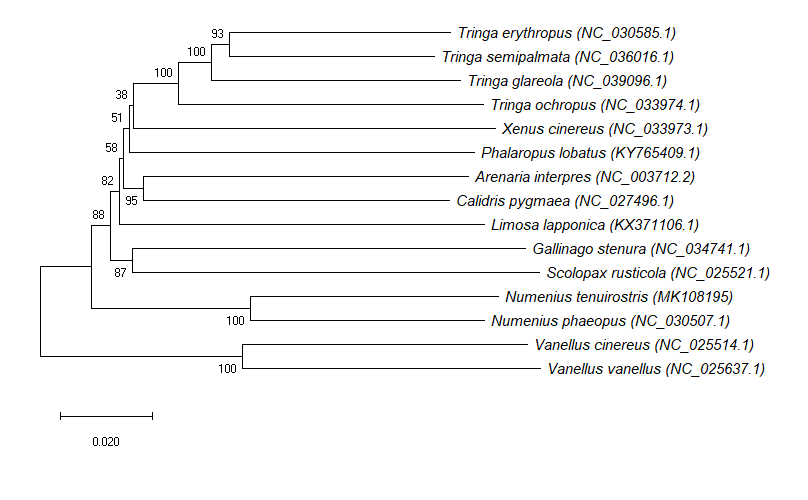 Supplementary Figure 5. Maximum likelihood phylogenetic tree reconstruction of the Scolopacidae species, including the presumably extinct slender-billed curlew based on their CDSreconstruction of the Scolopacidae species, including the presumably extinct slender-billed curlew based on their CDS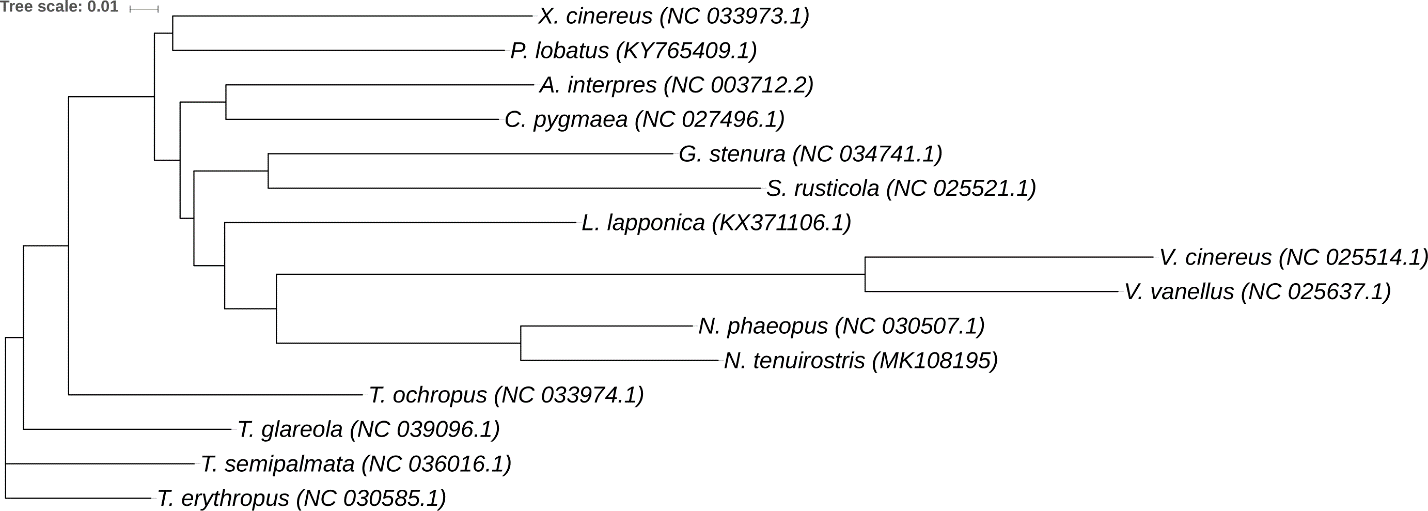 Species nameAccession numberSlender-billed curlew – N. tenuirostrisMK108195Whimbrel – N. phaeopus variegatusAF417930.1Whimbrel – N. p. variegatusNC_030507.1Eurasian curlew – N. arquataAF417929.1Far Eastern curlew – N. madagascariensisAF417925.1Long-billed Bristle-thighed curlew – N. tahitiensisKM218981.1Long-billed Bristle-thighed curlew – N. tahitiensisJQ963054.1Long-billed curlew – N. americanusJQ963052.1Upland sandpiper – B. longicaudaEF373122.1Pin-tailed snipe – G. stenuraNC_034741.1Willet – T. semipalmataNC_036016.1Green sandpiper – T. ochropusNC_033974.1Spotted redshank – T. erythropusNC_030585.1Wood sandpiper – T. glareolaNC_039096.1Terek sandpiper – Xenus cinereusNC_033973.1Spoon-billed sandpiper – Calidris pygmaeaNC_027496.1Eurasian woodcock – Scolopax rusticolaNC_025521.1Ruddy turnstone – Arenaria interpresNC_003712.2Bar-tailed godwit - Limosa lapponicaKX371106.1Red-necked phalarope - Phalaropus lobatus KY765409.1Grey-headed lapwing – Vanellus cinereus (Charadriiformes: Charadriidae)NC_025514.1Northern lapwing – Vanellus vanellus (Charadriiformes: Charadriidae)NC_025637.1Species nameAccession numberSlender-billed curlew – N. tenuirostrisMK108195Whimbrel – N. phaeopus variegatusNC_030507.1Willet – T. semipalmataNC_036016.1Green sandpiper – T. ochropusNC_033974.1Spotted redshank – T. erythropusNC_030585.1Wood sandpiper – T. glareolaNC_039096.1Pin-tailed snipe – G. stenuraNC_034741.1Terek sandpiper – Xenus cinereusNC_033973.1Spoon-billed sandpiper – Calidris pygmaeaNC_027496.1Eurasian woodcock – Scolopax rusticolaNC_025521.1Ruddy turnstone – Arenaria interpresNC_003712.2Bar-tailed godwit - Limosa lapponicaKX371106.1Red-necked phalarope - Phalaropus lobatus KY765409.1Grey-headed lapwing – Vanellus cinereus (Charadriiformes: Charadriidae)NC_025514.1Northern lapwing – Vanellus vanellus (Charadriiformes: Charadriidae)NC_025637.1Numenius_tenuirostrisNumenius_phaeopus0,106Limosa_lapponica0,1730,171Arenaria_interpres0,1660,1680,156Calidris_pygmaea0,1700,1640,1520,138Tringa_ochropus0,1720,1770,1600,1560,149Tringa_glareola0,1710,1690,1550,1490,1430,128Tringa_erythropus0,1720,1660,1520,1450,1390,1280,110Tringa_semipalmata0,1670,1600,1490,1410,1410,1230,1010,093Xenus_cinereus0,1770,1720,1610,1580,1560,1570,1500,1490,142Phalaropus_lobatus0,1720,1690,1590,1530,1450,1530,1490,1470,1420,155Gallinago_stenura0,1860,1810,1720,1730,1630,1700,1630,1610,1620,1760,172Scolopax_rusticola0,1940,1880,1760,1720,1720,1710,1690,1670,1660,1760,1770,175Vanellus_cinereus0,2100,2050,2080,1970,1960,2030,2020,1940,1890,2050,2040,2140,207Vanellus_vanellus0,2060,2050,2070,2030,1980,2060,2010,1990,1970,2110,2060,2130,2170,128